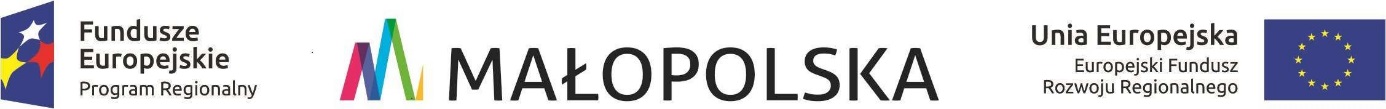                                                                  Załącznik  do Uchwały Nr XLVIII.553.2018                                                                         Rady Miasta i Gminy Uzdrowiskowej Muszyna                                                                         z dnia 27.03.2018 r.REGULAMINRegulamin udzielania dotacji w ramach dwóch projektów „Obniżenie poziomu niskiej emisji na terenie gminy Muszyna poprzez wymianę źródeł ciepła w indywidualnych gospodarstwach domowych na źródła ciepła wykorzystujące paliwa stałe” oraz „Obniżenie poziomu niskiej emisji na terenie gminy Muszyna poprzez wymianę źródeł ciepła 
w indywidualnych gospodarstwach domowych na źródła ciepła wykorzystujące paliwa gazowe”  w ramach Projektów finansowanych z Regionalnego Programu Operacyjnego Województwa Małopolskiego na lata 2014 - 2020§ 1. Definicje. Na potrzeby niniejszego Regulaminu przyjmuje się następujące znaczenia użytych w nim wyrażeń: Budynek -budynek mieszkalny jednorodzinny, wielorodzinny wraz z instalacjami 
i urządzeniami technicznymi trwale związany z gruntem, wydzielony z przestrzeni za pomocą przegród budowlanych, posiadający fundamenty i dach, służący zaspokojeniu potrzeb mieszkaniowych, znajdujący się na terenie Miasta i Gminy Uzdrowiskowej Muszyna, 
w którym rozpoczęto użytkowanie. Burmistrz -Burmistrz Miasta i Gminy Uzdrowiskowej MuszynaDeklaracja - Ankieta dotycząca zapotrzebowania na ekologiczne źródła energii składana 
w 2015 r., 2016 r. i 2017 r.Dotacja -środki finansowe przyznane Inwestorowi na podstawie Umowy za wykonanie Inwestycji. Efekt ekologiczny - zmniejszenie ilości zanieczyszczeń wprowadzanych do środowiska 
w relacji przed i po rozpoczęciu eksploatacji nowych urządzeń, będących przedmiotem inwestycji.Gmina – Miasto i Gmina Uzdrowiskowa MuszynaInwestycja -wymiana Starego źródła ciepła na Nowe źródło ciepła na zasadach Programu 
i Regulaminu. Inwestor -Wnioskodawca, który pozytywnie przeszedł weryfikację złożonego Wniosku, zakwalifikował się do Projektu i podpisał Umowę z Gminą. Koszty kwalifikowane -koszty poniesione na zakup materiałów, urządzeń i wykonanych prac, na podstawie których ustalana jest wysokość Dotacji do zadań realizowanych w ramach Projektu. Kosztorys – Dokument dostarczony przez Inwestora, zawierający wykaz poniesionych kosztów składających się na całość inwestycji z uwzględnieniem kosztów jednostkowych.Lokal mieszkalny - wydzielona trwałymi ścianami w obrębie Budynku izba lub zespół izb przeznaczonych na stały pobyt ludzi które wraz z pomieszczeniami pomocniczymi służą zaspokajaniu ich potrzeb mieszkaniowych. Może on stanowić odrębny przedmiot własności jeżeli jest wyodrębniony z nieruchomości. Modernizacja energetyczna -zalecenia wykonania prac termo modernizacyjnych zwiększających efektywność energetyczną i ograniczających zapotrzebowanie Budynku na energię pierwotną (np. wymiana stolarki okiennej i drzwiowej, termoizolacja ścian zewnętrznych, stropów, dachu), których zasadność wynika z przeprowadzonej oceny energetycznej i umożliwia spełnienie minimalnego standardu efektywności energetycznej Budynku (wskaźnik EPH+W) określonej w ocenie. Nowe źródło ciepła -wysokosprawne i ekologiczne źródło spalające paliwa stałe lub wykorzystujące paliwa gazowe charakteryzujące się obowiązującym od końca 2020 r. minimalnym poziomem efektywności energetycznej i normami emisji zanieczyszczeń, które zostały określone w przepisach wykonawczych do dyrektywy 2009/125/WE z dnia 21 października 2009 r. ustanawiającej ogólne zasady ustalania wymogów dotyczących ekoprojektu do produktów związanych z energią. Dodatkowo kotły muszą być wyposażone w automatyczny podajnik paliwa i nie będą posiadały rusztu awaryjnego, ani elementów umożliwiających jego zamontowanie. Projekt -Ograniczenie niskiej emisji poprzez wymianę kotłów węglowych na wysokosprawne i niskoemisyjne kotły na paliwa stałe i gazowe w Mieście i Gminie Uzdrowiskowej Muszyna.Program -Regionalny Program Operacyjny Województwa Małopolskiego na lata 2014 – 2020 4 Oś Regionalna polityka energetyczna, działanie 4.4 Redukcja emisji zanieczyszczeń do powietrza, poddziałanie 4.4.2 Obniżenie poziomu niskiej emisji SPR. Regulamin -niniejszy regulamin, określający zasady udzielania Dotacji, tryb postępowania 
w sprawie udzielania Dotacji oraz sposób rozliczania i wykorzystania Dotacji. Stare źródło ciepła -istniejące niskowydajne i nie ekologiczne urządzenie grzewcze centralnego ogrzewania na paliwo stałe (piec, kocioł, piece kaflowe). Urząd -Urząd Miasta i Gminy Uzdrowiskowej MuszynaUmowa -umowa pomiędzy Inwestorem a Gminą określająca szczegółowe warunki udzielenia, rozliczania Dotacji oraz wysokość Dotacji na realizację Inwestycji. Wnioskodawca -osoba fizyczna ubiegająca się o przyznanie Dotacji w ramach Projektu, posiadająca tytuł prawny do nieruchomości lub lokalu mieszkalnego (właściciel, współwłaściciel, użytkownik wieczysty). Wniosek -pisemna prośba Wnioskodawcy o udzielenie Dotacji w ramach Projektu, wraz ze wskazaniem zakresu i orientacyjnych kosztów Inwestycji. Wykonawca -przedsiębiorca dokonujący na zlecenie Inwestora wymiany źródła ciepła i/lub zasobnika ciepłej wody użytkowej (c.w.u.) i/lub instalacji c.o. i/lub c.w.u., zgodnie 
z zasadami Regulaminu i Projektu. § 2. Postanowienia ogólne.1. Niniejszy Regulamin określa zasady udzielania Dotacji, tryb postępowania w sprawie udzielania Dotacji oraz sposób rozliczania i kontrolę wykorzystania Dotacji. 2. Celem realizacji Projektu jest zmniejszenie ilości zanieczyszczeń emitowanych do powietrza w wyniku procesów spalania paliw stałych, a w szczególności redukcja emisji CO2  co najmniej 30% w budynkach mieszkalnych na terenie Miasta i Gminy Uzdrowiskowej Muszyna. 3. Dotacja udzielana jest ze środków pozyskanych przez Gminę w konkursie na dofinansowanie Projektów w ramach Regionalnego Program Operacyjny Województwa Małopolskiego na lata 2014 – 2020 4 Oś Regionalna polityka energetyczna, działanie 4.4 Redukcja emisji zanieczyszczeń do powietrza, poddziałanie 4.4.2 Obniżenie poziomu niskiej emisji SPR oraz poddziałanie 4.4.3. Obniżenie poziomu niskiej emisji – paliwa stałe4. Dofinansowanie udzielane jest osobom fizycznym na dofinansowania zmiany systemu ogrzewania budynków mieszkalnych i mieszkań na terenie gminy Muszyna.5. Dotacja przysługuje jednorazowo do Budynku lub Lokalu mieszkalnego. 6. Dotacja może być udzielona temu samemu Wnioskodawcy tylko raz, bez względu na ilość modernizowanych kotłowni przez Wnioskodawcę. 7. Dotacja może być udzielona osobie fizycznej posiadającej tytuł prawny do Budynku lub Lokalu mieszkalnego, wynikający z prawa własności, współwłasności, użytkowania wieczystego. 8. Dotacja może zostać udzielona różnym lokalom mieszkaniowym w jednym Budynku pod warunkiem, że są one ogrzewane systemami grzewczymi niepowiązanymi ze sobą, a każda 
z nich odrębnie uzyska wymagany efekt ekologiczny. 9. W przypadku zbycia nieruchomości w okresie trwania projektu Inwestor jest zobowiązany do dokonania cesji praw i obowiązków wynikających z Umowy na rzecz nowego podmiotu uprawnionego do nieruchomości oraz niezwłocznego powiadomieniu Burmistrza o dokonaniu zbycia lub zwrotu Dotacji. 10. Warunkiem niezbędnym do uzyskania Dotacji jest spełnienie przez Inwestora poniższych warunków: 1) zaakceptowanie oceny energetycznej Budynku wykonanej przez audytora zewnętrznego; 2) wykonanie modernizacji energetycznej Budynku w zakresie określonym w ocenie energetycznej Budynku; 3) likwidacja Starego źródła ciepła i przystąpienie do użytkowania Nowego źródła ciepła; 4) zastosowanie właściwego Nowego źródła ciepła5) wykonanie wewnętrznej instalacji centralnego ogrzewania oraz ciepłej wody użytkowej w zakresie wynikającym z przeprowadzonej oceny energetycznej. 11. Zakres rzeczowy Inwestycji wynikający z współfinansowania obejmował będzie wykonanie inwestycji zgodnie z zakresem kosztów kwalifikowanych wskazanych w § 4 ust. 1 Regulaminu.12. W sprawach nieuregulowanych Regulaminem stosuje się zapisy Programu, Projektu oraz właściwe przepisy prawa. § 3. Forma i wysokość dofinansowania Inwestycji.1. Maksymalna kwota dofinansowania montażu kotła na paliwo gazowe obliczana jest w n/w sposób:a) 550 zł/kW mocy urządzenia do zapotrzebowania do 10 kW mocy nowego źródła ciepłab) 500 zł/kW mocy urządzenia do zapotrzebowania powyżej 10 kW do 15 kW mocy nowego źródła ciepłac) 450 zł/kW mocy urządzenia do zapotrzebowania powyżej 15 kW do 20 kW mocy nowego źródła ciepład) 400 zł/kW mocy urządzenia do zapotrzebowania powyżej 20 kW mocy nowego źródła ciepłamaksymalnie do wysokości mocy wyznaczonej w wyniku przeprowadzenia oceny energetycznej budynku czyli:a) nie więcej niż 8.000,00 zł/kocioł w przypadku budynku jednorodzinnego;b) nie więcej niż 10.000,00 zł/kocioł w przypadku budynku wielorodzinnego, dla którego jest wprowadzane wspólne źródło ciepła dla więcej niż jednego lokalu.2. W przypadku konieczności ponoszenia kosztów na instalacje wewnętrzną niezbędną do prawidłowego funkcjonowania urządzenia istnieje możliwość zwiększenia limitu środków dofinansowania w następującym wymiarze: dofinansowanie do instalacji wewnętrznej: - maksymalnie do 6.000,00 zł w przypadku budynku jednorodzinnego - do wielokrotności 6.000,00 zł zgodnej z liczbą odrębnych lokali mieszkalnych w budynku wielorodzinnym i nie więcej niż 80,00 zł/m2 ogrzewanej powierzchni, 3. Maksymalna kwota dofinansowania montażu kotła na paliwo stałe obliczana jest w n/w  sposób:a) 550 zł/kW mocy urządzenia do zapotrzebowania do 10 kW   mocy nowego źródła ciepłab) 500 zł/kW mocy urządzenia do zapotrzebowania powyżej 10 kW do 15 kW  mocy nowego źródła ciepłac) 450 zł/kW mocy urządzenia do zapotrzebowania powyżej 15 kW do 20 kW  mocy nowego źródła ciepład)  400 zł/kW mocy urządzenia do zapotrzebowania powyżej 20 kW  mocy nowegoźródła  ciepła     maksymalnie do wysokości mocy wyznaczonej w wyniku przeprowadzenia oceny energetycznej budynku czyli:a) nie więcej niż 8.000,00 zł/kocioł w przypadku budynku jednorodzinnego, b) nie więcej niż 10.000,00 zł/kocioł w przypadku budynku wielorodzinnego, dla którego jest wprowadzane wspólne źródło ciepła, dla więcej niż jednego lokalu; dofinansowanie do instalacji wewnętrznej: - maksymalnie do 1.000,00 zł w przypadku budynku jednorodzinnego - do wielokrotności 1.000,00 zł zgodnej z liczbą odrębnych lokali mieszkalnych w budynku wielorodzinnym i nie więcej niż 80,00 zł/m2 ogrzewanej powierzchni.4. Wysokość przekazanej Inwestorowi Dotacji będzie uzależniona od faktycznie poniesionych kosztów kwalifikowanych weryfikowanych na podstawie dostarczonych przez Inwestora faktur i/lub rachunków, z uwzględnieniem zapisów zawartych w ocenie energetycznej. 5. Przedmiotem Dotacji są koszty kwalifikowane określone w § 4. 6. Projekt realizowany jest do wysokości środków finansowych przeznaczonych na ten cel. 7. Inwestor dokonuje we własnym zakresie i na własną odpowiedzialność doboru Nowego źródła ciepła oraz wyboru Wykonawcy. 8. Urządzenie grzewcze winno być trwale związane z obiektem budowlanym, w którym zostało zainstalowane.9. Dofinansowanie nie może pokrywać wydatków przeznaczonych na ten sam cel finansowanych lub dofinansowanych z innych bezzwrotnych źródeł (zakaz tzw. podwójnego finansowania).10. Jeśli dotacja udzielana będzie podmiotowi (Odbiorcy ostatecznemu) prowadzącemu działalność gospodarczą (w związku z nieruchomością, na której realizowana będzie inwestycja) stanowi pomoc de minimis, a udzielenie tej pomocy następuje na zasadach określonych w rozporządzeniu 1407/2013 z 18.12.2013 r. w sprawie stosowania art. 107 i 108 Traktatu o funkcjonowaniu Unii Europejskiej do pomocy de minimis (Dz. Urz. UE L 352 
z 24.12.2013 r.) i przepisów Rozporządzenia Komisji (UE) nr 1408/2013 z 18.12.2013 r. 
w sprawie stosowania art. 107 i 108 Traktatu o funkcjonowaniu Unii Europejskiej do pomocy de minimis w sektorze rolnym(Dz. Urz. UE L 352 z 24.12.2013 r.).11. Do wniosku o przyznanie dofinansowania złożonego przez Wnioskodawcę, dla którego udzielona dotacja stanowić będzie pomoc de minimis należy dołączyć:a) wszystkie zaświadczenia o pomocy de minimis, pomocy de minimis w rolnictwie i 
w rybołówstwie, jakie otrzymał w roku podatkowym, w którym ubiega się o pomoc oraz 
w dwóch poprzednich latach podatkowych lub oświadczenia o takiej pomocy w tym okresie, albo oświadczenie o nieotrzymaniu takiej pomocy w tym okresie;b) podmioty ubiegające się o pomoc de minimis w rozumieniu rozporządzenia 1407/2013 
z 18.12.2013 r. w sprawie stosowania art. 107i 108 Traktatu o funkcjonowaniu Unii Europejskiej do pomocy de minimis (Dz. Urz. UE L 352 z 24.12.2013 r.) zobowiązane są do przedłożenia informacji określonych w rozporządzeniu Rady Ministrów z dnia 29 marca 2010 r. w sprawie zakresu informacji przedstawianych przez podmiot ubiegający się o pomoc de minimis (Dz.U. z 2010 r. Nr 53, poz. 311 ze zm.), natomiast podmioty ubiegające się o pomoc de minimis w rozumieniu rozporządzenia 1408/2013 z 18.12.2013 r. w sprawie stosowania art. 107 i 108 Traktatu o funkcjonowaniu Unii Europejskiej do pomocy de minimis w sektorze rolnym (Dz. Urz. UE L 352 z 24.12.2013 r.) zobowiązane są do przedłożenia informacji określonych w rozporządzeniu Rady Ministrów z dnia 29 marca 2010 r. w sprawie zakresu informacji przedstawianych przez podmiot ubiegający się o pomoc inną niż pomoc de minimis lub pomoc de minimis w rolnictwie lub rybołówstwie(Dz.U. z 2010 r. Nr 53, poz. 312 ze zm.).12. Udzielanie pomocy de minimis dla Odbiorcy końcowego prowadzącego działalność gospodarczą jest możliwe, jeżeli wartość tej pomocy brutto łącznie z wartością innej pomocy de minimis albo pomocy de minimis w rolnictwie otrzymanej przez przedsiębiorcę w okresie bieżącego roku podatkowego i dwóch poprzedzających go lat podatkowych nie przekracza kwoty stanowiącej 200.000,00 EUR, a w sektorze transportu drogowego towarów 100.000,00 EUR z zastrzeżeniem art. 3 ust. 3 Rozporządzeniem Komisji Europejskiej (UE) Nr 1407/2013 z dnia 18 grudnia 2013 r. w sprawie zastosowania art.107 i 108 Traktatu o funkcjonowaniu Unii Europejskiej do pomocy de minimis (D. U. UE L 352/1 z dnia 24 grudnia 2013 r.). 13. Udzielanie pomocy de minimis dla Wnioskodawcy prowadzącego działalność w zakresie podstawowej produkcji produktów rolnych jest możliwe, jeżeli wartość tej pomocy brutto łącznie z wartością innej pomocy de minimis albo pomocy de minimis w rolnictwie otrzymanej przez przedsiębiorcę w okresie bieżącego roku podatkowego i dwóch poprzedzających go lat podatkowych nie przekracza kwoty stanowiącej 15.000,00 EUR (D. U. UE L 352/1 z dnia 24 grudnia 2013 r.).14. Dofinansowanie udzielane jest na budynki spełniające wymóg określonej wartości wskaźnika EPH+W tj. gdy budynek posiada maksymalną wartość wskaźnika EPH+W nie większą niż 150 kWh/(m2 x rok) dla domów jednorodzinnych lub 135 kWh/(m2 x rok) dla domów wielorodzinnych (EPH+W - nieodnawialna energia pierwotna na potrzeby ogrzewania, wentylacji oraz przygotowania ciepłej wody użytkowej).15. W przypadku zabytkowych budynków mieszkalnych możliwe jest odstąpienie od oceny 
w oparciu o wskaźnik EPH+W i określenie minimalnego zakresu prac termomodernizacyjnych koniecznych do wykonania w zakresie: wymiany stolarki okiennej na energooszczędną, termomodernizacji dachów/stropodachów, modernizacji instalacji wentylacji, zastosowania odzysku ciepła – jeżeli te elementy prac są możliwe do wykonania ze względu na zalecenia konserwatorskie.§ 4. Zakres Kosztów kwalifikowanych.1. Kosztami kwalifikowanymi są: 1) koszty demontażu Starego źródła ciepła; 2) koszty likwidacji Starego źródła ciepła; 3) koszty zakupu i montażu Nowego źródła ciepła wraz z niezbędną armaturą i osprzętem jeżeli ich zakres wynika z przeprowadzonej oceny energetycznej;4) koszty wykonania wewnętrznej instalacji centralnego ogrzewania oraz ciepłej wody użytkowej (m. in. grzejniki, wkłady kominowe) jeżeli ich zakres wynika z przeprowadzonej oceny energetycznej. W zakresie limitu środków na instalacje wewnętrzną mieści się również dokumentacja projektowa.2. Za koszty niekwalifikowane uznaje się poniesione przez Inwestora koszty nie wymienione  w ust.1 w szczególności:1) wykonanie robót budowlanych lub towarzyszących, niezwiązanych bezpośrednio z celem Projektu; 2) zakup przenośnych urządzeń grzewczych; 3) zakup i montaż automatyki pogodowej, pokojowej – jako elementu dodatkowego wyposażenia; 4) zakup i montaż źródeł ciepła o parametrach emisji nie zgodnych z założeniami Programu; 5) wykonanie modernizacji energetycznej Budynku. § 5.  Warunki przystąpienia Wnioskodawcy do Projektu oraz procedura przyznania Dotacji.1. Warunkiem przystąpienia do Projektu jest złożenie przez Wnioskodawcę Wniosku 
o udzielenie dotacji, którego wzór stanowi załącznik nr 1 do regulaminu. Wniosek może zostać złożony osobiście lub przez pełnomocnika na Dzienniku Podawczym Urzędu Miasta 
i Gminy Uzdrowiskowej Muszyna lub za pośrednictwem poczty w terminie określonym przez gminę w ogłoszeniu. W przypadku przesłania wniosku za pośrednictwem poczty za datę złożenia wniosku uznaje się datę stempla pocztowego.2. Wnioskodawca do wniosku dołącza:1) aktualny Odpis z Księgi Wieczystej (w przypadku księgi elektronicznej wystarczające jest wskazanie numeru elektronicznej księgi wieczystej) lub inny dokument np. kopię aktu notarialnego potwierdzającą tytuł prawny do nieruchomości (oryginał do wglądu),2) oświadczenie stanowiące załącznik nr 2 do Regulaminu,3) oświadczenie stanowiące załącznik nr 3 do Regulaminu – w przypadku wnioskodawcy niebędącego właścicielem nieruchomości,4) Kosztorys lub inny dokument potwierdzony przez Wykonawcę, zawierający planowany koszt inwestycji z kalkulacją ceny i z uwzględnieniem kosztów jednostkowych wraz ze wskazaniem typu Nowego Źródła Ciepła jego parametrów technicznych: moc kotła, sprawność cieplna, zużycie i rodzaj paliwa,5) dokument potwierdzający formę prawną wnioskodawcy - w przypadku wnioskodawcy prowadzącego w części budynku wykorzystywanego na cele mieszkaniowe działalność gospodarczą,6) dokumenty i informacje określone w art. 37 ust. 1 ustawy z dnia 30 kwietnia 2004 r. 
o postępowaniu w sprawach dotyczących pomocy publicznej - w przypadku wnioskodawcy prowadzącego w części budynku wykorzystywanego na cele mieszkaniowe działalność gospodarczą.3. Jeżeli złożony wniosek nie będzie spełniał wymagań formalnych określonych 
w regulaminie, wnioskodawca zostanie wezwany do jego uzupełnienia lub złożenia wyjaśnień w terminie 7 dni od dnia doręczenia wezwania. Po bezskutecznym upływie terminu do uzupełnienia lub złożenia wyjaśnień, wniosek pozostawiony zostanie bez rozpoznania.4. Termin rozpoczęcia i zakończenia naboru wniosków zostanie podany do publicznej wiadomości.5. Wnioski, które wpłyną po terminie zostaną pozostawione bez rozpatrzenia.6. Przed udzieleniem Dotacji zostanie podpisana z Wnioskodawcą Umowa, określająca 
w szczególności: 1) wysokość Dotacji, cel, opis zakresu rzeczowego zadania, na którego realizację przekazywane będą środki; 2) termin wykorzystania Dotacji; 3) termin i sposób rozliczenia udzielonej Dotacji oraz termin zwrotu Dotacji; 4) sposób kontroli dotowanej Inwestycji. 7. Podstawą do zawarcia umowy będzie dołączenie dokumentu potwierdzającego tytuł prawny do dysponowania Budynkiem lub Lokalem mieszkalnym objętym Inwestycją. 
W przypadku, gdy Wnioskodawca nie jest jedynym właścicielem Budynku lub Lokalu mieszkalnego, zobowiązany jest do przedłożenia pisemnej zgody pozostałych właścicieli na wymianę źródła ciepła. 8. Ocena energetyczna Budynku będzie stanowiła załącznik do Umowy. 9. Inwestor zobowiązany jest do: 1) realizacji zadań z należytą starannością, ponoszenia wydatków celowo, rzetelnie, racjonalnie oszczędnie, zgodnie z obowiązującymi przepisami prawa oraz w sposób, który zapewni prawidłową i terminową realizację Projektu oraz osiągnięcie zaplanowanych dla Inwestycji wskaźników; 2) likwidacji i bezpiecznej utylizacji starego źródła ciepła (protokół likwidacji, karta przekazania odpadu, potwierdzenie ze złomowania);3) użytkowania wyłącznie dofinansowanego systemu ogrzewania jako podstawowego źródła ciepła w Budynku, zgodnie z jego przeznaczeniem i wytycznymi określonymi w instrukcji; 4) nie dokonywania nieuprawnionych modyfikacji kotła umożliwiających spalanie odpadów (np. dorobiony dodatkowy ruszt); 5) przestrzegania parametrów paliwa dopuszczonego przez producenta urządzenia 
w instrukcji użytkowania urządzenia, w tym wyrażenia zgody na każdorazowe pobranie 
i zbadanie próbki paliwa w celu zbadania jej parametrów; 6) zapewnienia prawidłowych warunków składowania opału w celu jego ochrony przed zawilgoceniem; 7) dokonywania niezbędnych napraw, przeglądów i konserwacji na swój koszt; 8) udostępnienia pomieszczenia kotłowni celem przeprowadzania kontroli przez osoby upoważnione przez Burmistrza lub Instytucję Zarządzającą RPO WM. 10. Gmina wykluczy z udziału w Projekcie Inwestora, który nie przestrzega warunków określonych w Projekcie, Regulaminie lub Umowie. § 6. Tryb postępowania w sprawie rozliczania Dotacji.1. Po zakończeniu realizacji Inwestycji, w terminie określonym w Umowie, Inwestor składa wniosek o wypłatę Dotacji stanowiącą załącznik nr 5 do Regulaminu wraz z następującymi dokumentami: 1) kserokopia faktur VAT i/lub rachunków w 2 egz., wystawionych na Inwestora, potwierdzających poniesione wydatki wraz z oryginałem faktur i/lub rachunków do wglądu. Jeśli faktury i/lub rachunki nie zawierają szczegółowej informacji o poniesionych kosztach, Inwestor załącza dodatkowo odrębny dokument potwierdzony przez Inwestora i Wykonawcę zawierający informacje o rodzaju wydatków i wysokości poniesionych kosztów; 2) dowód potwierdzenia dokonania zapłaty za zrealizowaną Inwestycję; 3) protokół odbioru technicznego sporządzony przez Wykonawcę dokonującego wymiany systemu ogrzewania zawierający zakres wykonanych prac modernizacyjnych: montażu Nowego źródła ciepła wraz z podaniem liczby trwale wyłączonych palenisk lub kotłów, informację o mocy (w kW) zdemontowanego urządzenia (nie dot. pieców kaflowych) oraz dane techniczne zainstalowanego źródła ciepła tj. moc kotła w kW, sprawność cieplną, rodzaj paliwa; 4) kserokopię dokumentu zawierającego dane techniczne urządzenia grzewczego wraz 
z atestem -certyfikatem energetyczno-emisyjnym potwierdzającym spełnienie przez Nowe źródło ciepła wymagań określonych w Regulaminie; 5) potwierdzenie likwidacji Starego źródła ciepła (protokół likwidacji, karta przekazania odpadu, potwierdzenie ze złomowania);2. W przypadku stwierdzenia braków formalnych we wniosku o rozliczenie Dotacji Inwestor zostanie wezwany do uzupełniania wniosku. Do czasu przedłożenia uzupełnień wniosek pozostanie bez rozpatrzenia. 3. W przypadku pozytywnej weryfikacji przedłożonych dokumentów, o których mowa 
w punkcie 1, Gmina Przekaże dotację Wnioskodawcy zgodnie z zawartą Umową. § 7. Sposób kontroli dotowanej Inwestycji.1. Gmina ma prawo do przeprowadzenia kontroli działań Inwestora w zakresie: 1) realizacji Inwestycji, przed jej rozpoczęciem i na każdym etapie jej realizacji; 2) sposobu eksploatacji zamontowanego źródła ciepła w terminie 5 lat licząc od daty płatności końcowej dokonanej przez IZ RPO WM na rzecz gminy.2. Z przeprowadzonej kontroli sporządza się protokół. 3. Kontrola ma na celu potwierdzenie: 1) wykonania wskazanych termomodernizacji Budynku (zgodnie z oceną); 2) wykonania obowiązku likwidacji starego kotła; 3) eksploatacji dofinansowanych systemów grzewczych, tj. użytkowania wyłącznie dofinansowanego systemu ogrzewania jako podstawowego źródła ciepła w Budynku, braku nieuprawnionych modyfikacji kotła umożliwiających spalanie odpadów; 4) przestrzeganie parametrów paliwa dopuszczonego przez producenta urządzenia 
w instrukcji obsługi.5) zapewnienia prawidłowych warunków składowania stosowanego paliwa; 6) prawidłowości wykorzystania środków Dotacji zgodnie z postanowieniami umowy oraz zastosowania urządzeń posiadających wymagane certyfikaty energetyczno-emisyjne 
i certyfikaty zgodności z normą; 7) prawidłowego wykonania robót zgodnie z obowiązującymi przepisami i normami; § 8. Zwrot dotacji.Inwestor zobowiązany jest do zwrotu uzyskanej Dotacji wraz z należnymi odsetkami naliczonymi jak od zaległości podatkowych, liczonymi od dnia otrzymania Dotacji (przekazania środków na konto Inwestora) do dnia jej zwrotu, jeżeli: 1) Nowe źródło ciepła, na które uzyskał Dotację, zostanie zdemontowane lub zmodyfikowane (np. poprzez dorobienie dodatkowego rusztu) przed upływem 5 lat licząc od daty płatności końcowej dokonanej przez IZ RPO WM na rzecz gminy; 2) Nowe źródło ciepła, na które Inwestor uzyskał Dotację, jest wykorzystywane niezgodnie 
z jego przeznaczeniem, poprzez niestosowanie paliwa wskazanego przez producenta 
w specyfikacji pieca/kotła; 3) w dokumentach stanowiących podstawę do udzielenia i wypłaty Dotacji podał nieprawdziwe informacje, na podstawie których Dotacja została wypłacona; 4) zaniecha, w okresie do 5 lat licząc od daty płatności końcowej dokonanej przez IZ RPO WM na rzecz gminy, korzystania z paliw ekologicznych i powróci do dotychczasowego sposobu ogrzewania Budynku; 5) nie będzie przestrzegał zasad zawartych w Regulaminie. § 9. Zmiany Regulaminu.Wszelkie zmiany Regulaminu następują w drodze uchwały Rady Miasta i Gminy Uzdrowiskowej Muszyna.ZAŁĄCZNIK NR 1. Wniosek o udzielenie dofinansowania do wymiany źródła ciepła. ZAŁĄCZNIK NR 2. Oświadczenie nr stanowiące załącznik nr 2 do Regulaminu.ZAŁĄCZNIK NR 3. Oświadczenie stanowiące załącznik nr 3 do Regulaminu – w przypadkuwnioskodawcy niebędącego właścicielem nieruchomości;ZAŁĄCZNIK NR 4. Umowa z mieszkańcami.ZAŁĄCZNIK NR 5. Wniosek o wypłatę dofinansowania (dotacji).